Об утверждении Положения о порядке и условиях командирования работников учреждений, финансируемых за счет средств бюджета муниципального образования «Ленский район»В соответствии со статьей 168 Трудового кодекса Российской Федерации, постановлением Правительства РФ от 13.10.2008 N 749 "Об особенностях направления работников в служебные командировки", п о с т а н о в л я ю:1.Утвердить Положение о порядке и условиях командирования работников учреждений, финансируемых за счет средств бюджета муниципального образования «Ленский район», согласно приложения к настоящему постановлению.2.Признать утратившим силу постановление и.о. главы от 30.05.2016 года №12-03-000430/16 «Об утверждении Положения «О порядке и условиях командирования работников учреждений, финансируемых за счет средств бюджета муниципального образования «Ленский район».3.Главному специалисту управления делами (Иванская Е.С.) опубликовать настоящее постановление в средствах массовой информации и на официальном сайте муниципального образования «Ленский район».4.Настоящее постановление вступает в силу с момента официального опубликования.И.о. главы	                                                                              Е.С. Каражеляско                                                              Приложение  к постановлению и.о.главыот «__»___________2021 г.                                                                                       №_____________________Положение о порядке и условиях командирования работников учреждений, финансируемых за счет средств бюджета муниципального образования «Ленский район»1. Настоящее Положение определяет особенности порядка командирования работников учреждений, финансируемых за счет средств бюджета муниципального образования «Ленский район» (далее - сотрудники), в том числе порядок и размеры возмещения расходов, связанных со служебными командировками (далее - командировка), как на территории Российской Федерации, так и на территории иностранных государств.2. В командировки направляются сотрудники, состоящие в штате учреждений муниципального образования «Ленский район».3. Сотрудники направляются в командировки на основании решения руководителя учреждения МО «Ленский район» (далее – руководитель) на определенный срок для выполнения служебного поручения вне места постоянной работы. Поездка сотрудника, направляемого в командировку по решению работодателя в обособленное подразделение командирующей организации (представительство, филиал), находящееся вне места постоянной работы, также признается командировкой.Выезд руководителя или лица его замещающего в командировку согласовывается с учредителем. Руководитель учреждения или лицо его замещающее пишет на имя учредителя служебную записку, в которой указывается:- ФИО и  должность;- место командирования;- цель командировки;- срок командировки.Завизированная учредителем служебная записка подлежит передаче для оформления кадровых документов с последующим ознакомлением командируемого сотрудника с распоряжением о направлении в командировку.Служебные поездки сотрудников, постоянная работа которых осуществляется в пути или имеет разъездной характер, командировками не признаются.4. Срок командировки определяется руководителем с учетом объема, сложности и других особенностей служебного поручения.Днем выезда в командировку считается дата отправления поезда, самолета, автобуса или другого транспортного средства от места постоянной работы командированного, а днем приезда из командировки - дата прибытия указанного транспортного средства в место постоянной работы. При отправлении транспортного средства до 24 часов включительно днем отъезда в командировку считаются текущие сутки, а с 00 часов и позднее - последующие сутки.В случае если станция, пристань или аэропорт находятся за чертой населенного пункта, учитывается время, необходимое для проезда до станции, пристани или аэропорта.Аналогично определяется день приезда сотрудника в место постоянной работы.Вопрос о явке сотрудника  на работу в день выезда в командировку и в день приезда из командировки решается по договоренности с руководителем.5. Оплата труда сотрудника в случае привлечения его к работе в выходные или нерабочие праздничные дни производится в соответствии с трудовым законодательством Российской Федерации.6. Фактический срок пребывания сотрудника в месте командирования определяется по проездным документам, представляемым сотрудником по возвращении из служебной командировки.В случае проезда сотрудника к месту командирования и (или) обратно к месту работы на служебном транспорте или на личном транспорте, фактический срок пребывания в месте командирования указывается в служебной записке, которая представляется сотрудником по возвращении из служебной командировки руководителю одновременно с оправдательными документами, подтверждающими использование указанного транспорта для проезда к месту командирования и обратно (путевой лист, счета, квитанции, кассовые чеки и иные документы, подтверждающие маршрут следования).7. Порядок и формы учета сотрудников, выбывающих в командировки из командирующей организации и прибывших в организацию, в которую они командированы, определяются Министерством труда и социальной защиты Российской Федерации.8. Средний заработок за период нахождения сотрудника в командировке, а также за дни нахождения в пути, в том числе за время вынужденной остановки в пути, сохраняется за все дни работы по графику, установленному в командирующей организации.Сотруднику, работающему по совместительству, при командировании сохраняется средний заработок у того руководителя, который направил его в командировку. В случае направления такого сотрудника в командировку одновременно по основной работе и работе, выполняемой на условиях совместительства, средний заработок сохраняется у обоих руководителей, а возмещаемые расходы по командировке распределяются между командирующими руководителями по соглашению между ними.9. Сотруднику при направлении его в командировку выдается денежный аванс на оплату расходов по проезду и найму жилого помещения и дополнительных расходов, связанных с проживанием вне места постоянного жительства (суточные), который перечисляется на банковскую карту сотрудника.Оплата суточных производится в размере 350 (триста пятьдесят) рублей за каждый день нахождения в командировке, включая выходные и праздничные дни, а также дни нахождения в пути, в том числе за время вынужденной остановки в пути. 10. Сотруднику возмещаются расходы по проезду и найму жилого помещения, дополнительные расходы, связанные с проживанием вне постоянного места жительства (суточные), а также иные расходы, произведенные работником с разрешения руководителя.Порядок и размеры возмещения расходов, связанных с командировками, определяются в соответствии с положениями статьи 168 Трудового кодекса Российской Федерации.Дополнительные расходы, связанные с проживанием вне места жительства (суточные), возмещаются сотруднику за каждый день нахождения в командировке, включая выходные и нерабочие праздничные дни, а также за дни нахождения в пути, в том числе за время вынужденной остановки в пути, с учетом положений, предусмотренных пунктом 17 настоящего Положения.При командировках в местность, откуда сотрудник исходя из условий транспортного сообщения и характера выполняемой в командировке работы имеет возможность ежедневно возвращаться к месту постоянного жительства, суточные не выплачиваются.Вопрос о целесообразности ежедневного возвращения сотрудника из места командирования к месту постоянного жительства в каждом конкретном случае решается руководителем с учетом дальности расстояния, условий транспортного сообщения, характера выполняемого задания, а также необходимости создания сотруднику условий для отдыха.Если сотрудник по окончании рабочего дня по согласованию с руководителем остается в месте командирования, то расходы по найму жилого помещения при предоставлении соответствующих документов возмещаются сотруднику в порядке и размерах, которые предусмотрены абзацем вторым настоящего пункта.В случае пересылки сотруднику, находящемуся в командировке, по его просьбе заработной платы расходы по ее пересылке несет учреждение.11. Расходы по проезду возмещаются:а) руководителям муниципальных учреждений и их заместителям:воздушным транспортом - по тарифу эконом-класса;морским и речным транспортом - по тарифам, устанавливаемым перевозчиком, но не выше стоимости проезда в двухместной каюте с комплексным обслуживанием пассажиров; железнодорожным транспортом - в вагоне повышенной комфортности, отнесенном к вагонам экономического класса, с четырехместными купе категории "К" или в вагоне категории "С" с местами для сидения;автомобильным транспортом, осуществляющим перевозки пассажиров в междугороднем сообщении и перевозки по заказам пассажиров (кроме такси).б) остальным сотрудникам учреждений:воздушным транспортом - по тарифу эконом-класса;морским и речным транспортом - по тарифам, устанавливаемым перевозчиком, но не выше стоимости проезда в четырехместной каюте с комплексным обслуживанием пассажиров; железнодорожным транспортом - в вагоне повышенной комфортности, отнесенном к вагону экономического класса, с четырехместными купе категории "К" или в вагоне категории "С" с местами для сидения.автомобильным транспортом, осуществляющим перевозки пассажиров в междугороднем сообщении и перевозки по заказам пассажиров (кроме такси).12. Расходы по проезду к месту командировки на территории Российской Федерации и обратно к месту постоянной работы и по проезду из одного населенного пункта в другой, если сотрудник командирован в несколько организаций, расположенных в разных населенных пунктах, включают расходы по проезду транспортом общего пользования соответственно к станции, пристани, аэропорту и от станции, пристани, аэропорта, если они находятся за чертой населенного пункта, при наличии документов (билетов), подтверждающих эти расходы, а также оплату услуг по оформлению проездных документов и предоставлению в поездах постельных принадлежностей.13. В случае вынужденной остановки в пути сотруднику  возмещаются расходы по найму жилого помещения, подтвержденные соответствующими документами, в порядке и размерах, которые предусмотрены  пунктами 10,11 настоящего Положения.14. Расходы по бронированию и найму жилого помещения возмещаются сотрудникам (кроме тех случаев, когда ему предоставляется бесплатное помещение) по фактическим расходам, подтвержденным соответствующими документами, по следующим нормам:а) руководителям муниципальных учреждений и их заместителям - не более стоимости двухместного номера;в) остальным работникам учреждений - не более стоимости одноместного номера.При отсутствии подтверждающих документов, расходы по найму возмещаются в размере 30 процентов от установленной нормы суточных за каждый день командировки.15. Оплата и (или) возмещение расходов сотрудникам в иностранной валюте, связанных с командировкой за пределы территории Российской Федерации, включая выплату аванса в иностранной валюте, а также погашение неизрасходованного аванса в иностранной валюте, выданного сотруднику в связи с командировкой, осуществляются в соответствии с Федеральным законом "О валютном регулировании и валютном контроле".Выплата сотруднику  суточных в иностранной валюте при направлении его в командировку за пределы территории Российской Федерации осуществляется в порядке и размерах, которые предусмотрены  пунктом 10 настоящего Положения, с учетом особенностей, предусмотренных пунктом 18 настоящего Положения.16. За время нахождения в пути сотрудника, направляемого в командировку за пределы территории Российской Федерации, суточные выплачиваются:а) при проезде по территории Российской Федерации - в порядке и размерах, которые предусмотрены  пунктом 10 настоящего Положения для командировок в пределах территории Российской Федерации;б) при проезде по территории иностранного государства - в порядке и размерах, которые предусмотрены  пунктом 10 настоящего Положения для командировок на территории иностранных государств.17. При следовании сотрудником с территории Российской Федерации дата пересечения государственной границы Российской Федерации включается в дни, за которые суточные выплачиваются в иностранной валюте, а при следовании на территорию Российской Федерации дата пересечения государственной границы Российской Федерации включается в дни, за которые суточные выплачиваются в рублях.Даты пересечения государственной границы Российской Федерации при следовании с территории Российской Федерации и на территорию Российской Федерации определяются по отметкам пограничных органов в паспорте.При направлении сотрудника в командировку на территории 2 или более иностранных государств суточные за день пересечения границы между государствами выплачиваются в иностранной валюте по нормам, установленным для государства, в которое направляется сотрудник.18. При направлении сотрудника в командировку на территории государств - участников Содружества Независимых Государств, с которыми заключены межправительственные соглашения, на основании которых в документах для въезда и выезда пограничными органами не делаются отметки о пересечении государственной границы, дата пересечения государственной границы Российской Федерации определяется по проездным документам (билетам).В случае вынужденной задержки в пути суточные за время задержки выплачиваются по решению руководителя организации при представлении документов, подтверждающих факт вынужденной задержки.19. Сотруднику, выехавшему в командировку на территорию иностранного государства и возвратившемуся на территорию Российской Федерации в тот же день, суточные в иностранной валюте выплачиваются в размере 50 процентов нормы расходов на выплату суточных, определяемой в порядке, предусмотренном  пунктом 10 настоящего Положения, для командировок на территории иностранных государств.20. Расходы по найму жилого помещения при направлении сотрудника в командировки на территории иностранных государств, подтвержденные соответствующими документами, возмещаются в порядке и размерах, которые предусмотрены  пунктом 10 настоящего Положения.21. Расходы по проезду при направлении сотрудника в командировку на территории иностранных государств возмещаются ему в порядке, предусмотренном пунктом 12 настоящего Положения при направлении в командировку в пределах территории Российской Федерации.22. Сотруднику при направлении его в командировку на территорию иностранного государства дополнительно возмещаются:а) расходы на оформление заграничного паспорта, визы и других выездных документов;б) обязательные консульские и аэродромные сборы;в) сборы за право въезда или транзита автомобильного транспорта;г) расходы на оформление обязательной медицинской страховки;д) иные обязательные платежи и сборы.23. Возмещение иных расходов, связанных с командировками, осуществляется при представлении документов, подтверждающих эти расходы, в порядке и размерах, которые предусмотрены пунктом 10 настоящего Положения.24. Сотруднику, в случае его временной нетрудоспособности, удостоверенной в установленном порядке, возмещаются расходы по найму жилого помещения (кроме случаев, когда командированный сотрудник находится на стационарном лечении) и выплачиваются суточные в течение всего времени, пока он не имеет возможности по состоянию здоровья приступить к выполнению возложенного на него служебного поручения или вернуться к месту постоянного жительства.За период временной нетрудоспособности сотруднику выплачивается пособие по временной нетрудоспособности в соответствии с законодательством Российской Федерации.25. Сотрудник по возвращении из командировки обязан представить работодателю в течение 3 рабочих дней авансовый отчет об израсходованных в связи с командировкой суммах и произвести окончательный расчет по выданному ему перед отъездом в командировку денежному авансу на командировочные расходы. К авансовому отчету прилагаются документы о найме жилого помещения, фактических расходах по проезду (включая оплату услуг по оформлению проездных документов и предоставлению в поездах постельных принадлежностей) и об иных расходах, связанных с командировкой.И.о.начальника правового отдела                                                  О.Н. СимоноваМуниципальное образование«ЛЕНСКИЙ РАЙОН»Республики Саха (Якутия)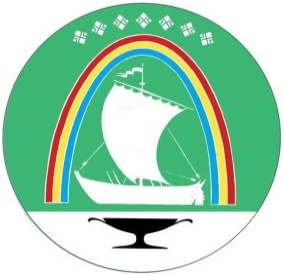 Саха Өрөспүүбүлүкэтин «ЛЕНСКЭЙ ОРОЙУОН» муниципальнайтэриллиитэПОСТАНОВЛЕНИЕ                  УУРААХг. Ленск                      Ленскэй кот «04» __августа___2021 года                     № __01-03-474/1____от «04» __августа___2021 года                     № __01-03-474/1____